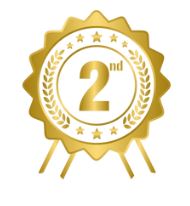 Qloe FosterHuntsville Jr. High School“Hope Smiles at Me”124 Word Count, Free Verse PoemArtist StatementI wrote a poem that shows hope as a person. This poem describes examples of times when I feel hopeful, and it depicts hope smiling at me. I use the word smile, because when someone smiles it usually makes you happy. This is to show that in those situations, I feel hopeful and it makes me happy.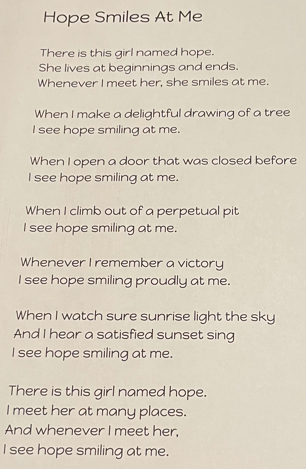 